16. 3. – 27. 3.5. a razred5. b razred5. b razredSLJPonavljanje učne snovi v Gradim 1, str. 80 do 137.Reši naloge na učnem listu (2).Berilo, str. 140, 141 – preberi, odgovori na vpr. in B, str. 143, preberi, odgovori.Beri knjige za bralno značko in domače branje (Pestrna).V Gradim 2: Reši naloge od strani 5-11. Zatem si izberi še sam rastlino, izdelaj miselni vzorec (pomagaj si s stranjo 10 in 12) in s pomočjo njega opiši izbrano rastlino (kot si to videl pri koprivi na str. 6)Berilo, str. 140, 141 – preberi, odgovori na vpr. in B, str. 143, preberi, odgovori.Beri knjige za bralno značko in domače branje (Babica v supergah).V Gradim 2: Reši naloge od strani 5-11. Zatem si izberi še sam rastlino, izdelaj miselni vzorec (pomagaj si s stranjo 10 in 12) in s pomočjo njega opiši izbrano rastlino (kot si to videl pri koprivi na str. 6)Berilo, str. 140, 141 – preberi, odgovori na vpr. in B, str. 143, preberi, odgovori.Beri knjige za bralno značko in domače branje (Babica v supergah).MATU, str. 89 in DZ 2, str. 46 do 57.Preglej učno snov v U, str. 90 do 93; če želiš reši naloge.U, str. 89 in DZ 2, str. 46 do 55.Preglej učno snov v U, str. 90 do 93; če želiš reši naloge. U, str. 89 in DZ 2, str. 46 do 55.Preglej učno snov v U, str. 90 do 93; če želiš reši naloge. TJA1. UVOD: V učbeniku na strani 85 ponovno preberi besedilo. Beri na glas in preveri, če poznaš vse besede. Če kaj manjka, dodaj. Ta naloga je precej obsežna, zato beremo še ta teden.2. STAVBE: V delovnem zvezku reši stran 57. Nekaj besed je novih, zato uporabi slovarček ali spodnjo povezavo. Besed ti ni treba prepisati v zvezek. Po reševanju preveri z rešitvami na strani 87 (9. naloga).3. ADVERBS OF FREQUENCY: Na spodnji povezavi imamo seznam besed, ki jim rečemo prislovi pogostnosti (Adverbs of frequency). Prepišemo jih v zvezek in jih po svoje oblikujemo (piramida, tabela, seznam ali miselni vzorec).https://i.pinimg.com/originals/97/1e/24/971e24b0637786cc67d9f1a9a9da09d0.pngPoglej, kako te besede uporabljamo v povedih. Vedno stojijo za osebo.https://www.youtube.com/watch?v=VpESOerMY7Ihttps://www.youtube.com/watch?v=ryh0XUk3ojcNapiši svoje povedi z novimi besedami. Napiši vsaj sedem povedi. Za pomoč uporabi kar list o Oskarjevem dnevu, ki smo ga nalepili v zvezek.Primer: I sometimes get up at half past seven. / Včasih vstanem ob pol osmih.1. UVOD: V učbeniku na strani 85 ponovno preberi besedilo. Beri na glas in preveri, če poznaš vse besede. Če kaj manjka, dodaj. Ta naloga je precej obsežna, zato beremo še ta teden.2. STAVBE: V delovnem zvezku reši stran 57. Nekaj besed je novih, zato uporabi slovarček ali spodnjo povezavo. Besed ti ni treba prepisati v zvezek. Po reševanju preveri z rešitvami na strani 87 (9. naloga).3. ADVERBS OF FREQUENCY: Na spodnji povezavi imamo seznam besed, ki jim rečemo prislovi pogostnosti (Adverbs of frequency). Prepišemo jih v zvezek in jih po svoje oblikujemo (piramida, tabela, seznam ali miselni vzorec).https://i.pinimg.com/originals/97/1e/24/971e24b0637786cc67d9f1a9a9da09d0.pngPoglej, kako te besede uporabljamo v povedih. Vedno stojijo za osebo.https://www.youtube.com/watch?v=VpESOerMY7Ihttps://www.youtube.com/watch?v=ryh0XUk3ojcNapiši svoje povedi z novimi besedami. Napiši vsaj sedem povedi. Za pomoč uporabi kar list o Oskarjevem dnevu, ki smo ga nalepili v zvezek.Primer: I sometimes get up at half past seven. / Včasih vstanem ob pol osmih.1. UVOD: V učbeniku na strani 85 ponovno preberi besedilo. Beri na glas in preveri, če poznaš vse besede. Če kaj manjka, dodaj. Ta naloga je precej obsežna, zato beremo še ta teden.2. STAVBE: V delovnem zvezku reši stran 57. Nekaj besed je novih, zato uporabi slovarček ali spodnjo povezavo. Besed ti ni treba prepisati v zvezek. Po reševanju preveri z rešitvami na strani 87 (9. naloga).3. ADVERBS OF FREQUENCY: Na spodnji povezavi imamo seznam besed, ki jim rečemo prislovi pogostnosti (Adverbs of frequency). Prepišemo jih v zvezek in jih po svoje oblikujemo (piramida, tabela, seznam ali miselni vzorec).https://i.pinimg.com/originals/97/1e/24/971e24b0637786cc67d9f1a9a9da09d0.pngPoglej, kako te besede uporabljamo v povedih. Vedno stojijo za osebo.https://www.youtube.com/watch?v=VpESOerMY7Ihttps://www.youtube.com/watch?v=ryh0XUk3ojcNapiši svoje povedi z novimi besedami. Napiši vsaj sedem povedi. Za pomoč uporabi kar list o Oskarjevem dnevu, ki smo ga nalepili v zvezek.Primer: I sometimes get up at half past seven. / Včasih vstanem ob pol osmih.LUMIzdelaj dva likovna izdelka po svoji izbiri.Izdelaj dva likovna izdelka po svoji izbiri.Izdelek iz das mase pobarvaj (v kolikor izdelka nimaš, izdelaj rože iz drugega materiala – cvet iz barvnih listov ali časopisnih listov, ki jih zalepiš na slamico ali tulec iz papirja.Izdelaj vazo – okrasiš kozarec za vlaganje s poljubnim materialom (časopisni/darilni papir, volna, bleščice ….).GUMPetje pesmi v U, str. 70 -76 (ponavljaj).Petje pesmi v U, str. 70 -76 (ponavljaj).Petje pesmi v U, str. 70 -76 (ponavljaj).DRUPonavljanje učne snovi v U, str. 90 do 118 in UL (odgovori).Vadi za teoret. del Kolesarskega izpita (KOLESAR SIO).Ponavljanje učne snovi v U, str. 90 do 118 in UL (odgovori).Vadi za teoret. del Kolesarskega izpita (KOLESAR SIO).Ponavljanje učne snovi v U, str. 90 do 102.Preberi na strani 103 in 104 ter izpiši pomembne stvari.Preberi strani 105 in 106 ter izpiši pomembne stvari, jih obrazloži.Vadi za teoretični del Kolesarskega izpita (KOLESAR SIO).NITPonavljanje učne snovi v U, str. 82 do 109.Preberi učno snov v U, str. 110 do 124 in zapiši povzetek.Izdelaj plakat: KAKO VARUJEMO NARAVO ali ŠKODLJIVOST KAJENJAPonavljanje učne snovi v U, str. 82 do 109.Preberi učno snov v U, str. 110 do 124 in zapiši povzetek.Izdelaj plakat: KAKO VARUJEMO NARAVO ali ŠKODLJIVOST KAJENJAPonavljanje učne snovi v U, str. 82 do 109.Preberi učno snov v U, str. 110 do 124 in zapiši povzetek.ŠPOIgre z žogo.Sprehod v naravi.Vožnja s kolesom.Igre z žogo.Sprehod v naravi.Vožnja s kolesom.Igre z žogo.Sprehod v naravi.Vožnja s kolesom.Gospodinjstvo5.a: S plemenitenjem lahko blagu spremenimo oziroma izboljšamo lastnosti (U, str. 54-55).* Razišči, s čim so barvali blago nekoč in s čim ga barvajo danes.* Za katera oblačila se uporablja kosmateno blago (flis, flanela)?Ugotovitve zapiši na list in ga vstavi v učbenik.5.a: S plemenitenjem lahko blagu spremenimo oziroma izboljšamo lastnosti (U, str. 54-55).* Razišči, s čim so barvali blago nekoč in s čim ga barvajo danes.* Za katera oblačila se uporablja kosmateno blago (flis, flanela)?Ugotovitve zapiši na list in ga vstavi v učbenik.5.a: S plemenitenjem lahko blagu spremenimo oziroma izboljšamo lastnosti (U, str. 54-55).* Razišči, s čim so barvali blago nekoč in s čim ga barvajo danes.* Za katera oblačila se uporablja kosmateno blago (flis, flanela)?Ugotovitve zapiši na list in ga vstavi v učbenik.NIP – RačunalništvoAlgoritmi Pri pouku si dobil svoje geslo, za obisk spletne strani code.org, ki je namenjena ustvarjanju osnovnih algoritmov.Tukaj je primer gesla za enega učenca: 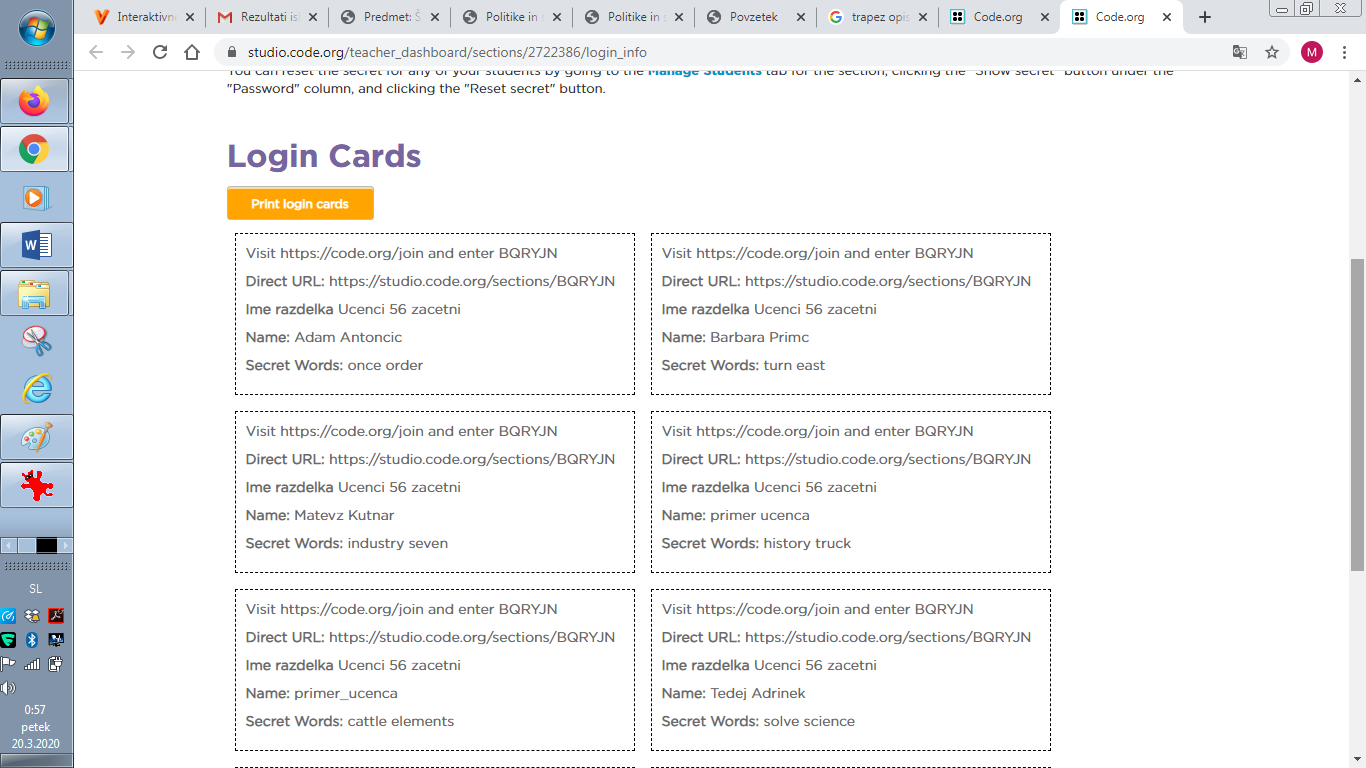 Postopek za dostop:Odpri spletno stran: https://studio.code.org/joinVpiši kodo: BQRYJN (eni učenci imate drugo kodo)Med dodanimi učenci poiščeš tvoje ime in ga izberiVneseš tvoji skrivno besedo: history truck in klikneš PRIJAVASedaj lahko rešuješ posamezne naloge. Če si začetnik imaš na voljo Tečaj 1, sicer Tečaj 2. Pravilno rešene naloge se obarvajo zeleno. Če se prijaviš z geslom, ti lahko sledim pri tvojem napredku.Če gesla nimaš, lahko do nalog dostopaš preko spletne strani:- https://studio.code.org/s/course1 (za učence, ki so prvo leto pri NIP RAČ)- https://studio.code.org/s/course2 (za učence, ki so že hodili prejšnje leto na NIP RAČ)Reši čim več nalog, da boš s tem čimbolj utrdil izvajanje algoritmov.Algoritmi Pri pouku si dobil svoje geslo, za obisk spletne strani code.org, ki je namenjena ustvarjanju osnovnih algoritmov.Tukaj je primer gesla za enega učenca: Postopek za dostop:Odpri spletno stran: https://studio.code.org/joinVpiši kodo: BQRYJN (eni učenci imate drugo kodo)Med dodanimi učenci poiščeš tvoje ime in ga izberiVneseš tvoji skrivno besedo: history truck in klikneš PRIJAVASedaj lahko rešuješ posamezne naloge. Če si začetnik imaš na voljo Tečaj 1, sicer Tečaj 2. Pravilno rešene naloge se obarvajo zeleno. Če se prijaviš z geslom, ti lahko sledim pri tvojem napredku.Če gesla nimaš, lahko do nalog dostopaš preko spletne strani:- https://studio.code.org/s/course1 (za učence, ki so prvo leto pri NIP RAČ)- https://studio.code.org/s/course2 (za učence, ki so že hodili prejšnje leto na NIP RAČ)Reši čim več nalog, da boš s tem čimbolj utrdil izvajanje algoritmov.Algoritmi Pri pouku si dobil svoje geslo, za obisk spletne strani code.org, ki je namenjena ustvarjanju osnovnih algoritmov.Tukaj je primer gesla za enega učenca: Postopek za dostop:Odpri spletno stran: https://studio.code.org/joinVpiši kodo: BQRYJN (eni učenci imate drugo kodo)Med dodanimi učenci poiščeš tvoje ime in ga izberiVneseš tvoji skrivno besedo: history truck in klikneš PRIJAVASedaj lahko rešuješ posamezne naloge. Če si začetnik imaš na voljo Tečaj 1, sicer Tečaj 2. Pravilno rešene naloge se obarvajo zeleno. Če se prijaviš z geslom, ti lahko sledim pri tvojem napredku.Če gesla nimaš, lahko do nalog dostopaš preko spletne strani:- https://studio.code.org/s/course1 (za učence, ki so prvo leto pri NIP RAČ)- https://studio.code.org/s/course2 (za učence, ki so že hodili prejšnje leto na NIP RAČ)Reši čim več nalog, da boš s tem čimbolj utrdil izvajanje algoritmov.Nemščina, NIP (nadaljevalci)Ob materinskem dnevu poslušaj pesmice https://www.youtube.com/watch?v=ih3hIP-P888 https://www.youtube.com/watch?v=zqanEvydQrc https://www.youtube.com/watch?v=2Pjg7h13z2U  in izdelaj voščilnico ali nariši risbico ter jo opremi z nemškim voščilo. Nekaj možnih zapisov najdeš tukaj: https://drive.google.com/file/d/1Ti9OeNo2GT7md78tlYDslDDoJSueSvGA/view?usp=sharing  Z voščilom preseneti mamo. V zvezek napiši naslov Das bin ich (To sem jaz). Reši 20. nalogo v zvezek: https://drive.google.com/file/d/1HvQctWRmk3rkABkc9XLR-awQbMJYwY6k/view?usp=sharing Prepiši dele povedi in jih dopolni s svojimi podatki. Ob materinskem dnevu poslušaj pesmice https://www.youtube.com/watch?v=ih3hIP-P888 https://www.youtube.com/watch?v=zqanEvydQrc https://www.youtube.com/watch?v=2Pjg7h13z2U  in izdelaj voščilnico ali nariši risbico ter jo opremi z nemškim voščilo. Nekaj možnih zapisov najdeš tukaj: https://drive.google.com/file/d/1Ti9OeNo2GT7md78tlYDslDDoJSueSvGA/view?usp=sharing  Z voščilom preseneti mamo. V zvezek napiši naslov Das bin ich (To sem jaz). Reši 20. nalogo v zvezek: https://drive.google.com/file/d/1HvQctWRmk3rkABkc9XLR-awQbMJYwY6k/view?usp=sharing Prepiši dele povedi in jih dopolni s svojimi podatki. Ob materinskem dnevu poslušaj pesmice https://www.youtube.com/watch?v=ih3hIP-P888 https://www.youtube.com/watch?v=zqanEvydQrc https://www.youtube.com/watch?v=2Pjg7h13z2U  in izdelaj voščilnico ali nariši risbico ter jo opremi z nemškim voščilo. Nekaj možnih zapisov najdeš tukaj: https://drive.google.com/file/d/1Ti9OeNo2GT7md78tlYDslDDoJSueSvGA/view?usp=sharing  Z voščilom preseneti mamo. V zvezek napiši naslov Das bin ich (To sem jaz). Reši 20. nalogo v zvezek: https://drive.google.com/file/d/1HvQctWRmk3rkABkc9XLR-awQbMJYwY6k/view?usp=sharing Prepiši dele povedi in jih dopolni s svojimi podatki. NTEUčenci na bel list skicirajo idejo za miniaturno samokolnico. Ideja naj bo preprosta. Narišejo sestavne dele in zapišejo mere. 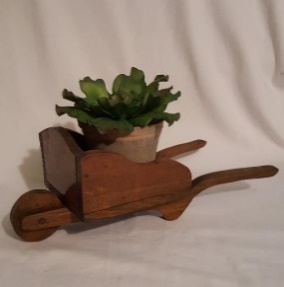 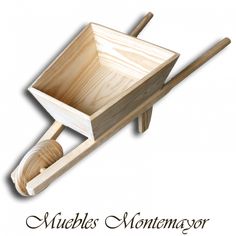 Učenci na bel list skicirajo idejo za miniaturno samokolnico. Ideja naj bo preprosta. Narišejo sestavne dele in zapišejo mere. Učenci na bel list skicirajo idejo za miniaturno samokolnico. Ideja naj bo preprosta. Narišejo sestavne dele in zapišejo mere. 